Раздел долгосрочного плана:                                    Школа: КГУ «СОШ №25»Китай и европейские державы в XIX веке.Дата:                                                                            ФИО учителя: Бужиева Г.К.Класс: 7                                                                       Участвовали:          Отсутствовали:Раздел долгосрочного плана:                                    Школа: КГУ «СОШ №25»Китай и европейские державы в XIX веке.Дата:                                                                            ФИО учителя: Бужиева Г.К.Класс: 7                                                                       Участвовали:          Отсутствовали:Тема урока:Почему в Китае до сих пор помнят  опиумные войны?Цели обучения для достижения на этом уроке (ссылка на учебную программу)7.3.2.6 характеризовать влияние европейской колониальной экспансии на традиционные общества Востока;7.4.1.4 объяснять развитие товарно-денежных отношений, используя понятия «экспорт», «импорт», «экспансия», «колонизация», «фактория».Цель урока:Определить значимость опиумных войн для Китая.Критерии оценивания:Учащийся:- назовет причины политики изоляции Цинской империи- объяснит влияние колониальной экспансии европейских держав, используя понятия «экспорт», «импорт», «экспансия», «колонизация», «фактория»;-определит результат и последствия опиумных войн. Языковые целиЯзыковые целиИспользуя предметную лексику и терминологию: «экспорт» - это…, «импорт» - это…, «экспансия» - это…, «колонизация» - это…, «фактория» - это… вовлечение учащихся в диалог, работать с учебником, раздаточным материалом,  отработка умений ставить и задавать вопросы. Используя предметную лексику и терминологию: «экспорт» - это…, «импорт» - это…, «экспансия» - это…, «колонизация» - это…, «фактория» - это… вовлечение учащихся в диалог, работать с учебником, раздаточным материалом,  отработка умений ставить и задавать вопросы. Используя предметную лексику и терминологию: «экспорт» - это…, «импорт» - это…, «экспансия» - это…, «колонизация» - это…, «фактория» - это… вовлечение учащихся в диалог, работать с учебником, раздаточным материалом,  отработка умений ставить и задавать вопросы. Используя предметную лексику и терминологию: «экспорт» - это…, «импорт» - это…, «экспансия» - это…, «колонизация» - это…, «фактория» - это… вовлечение учащихся в диалог, работать с учебником, раздаточным материалом,  отработка умений ставить и задавать вопросы. Привитие ценностей Привитие ценностей Сотрудничество, открытость, толерантность. Привитие ценностей осуществляется посредством взаимодействия учащихся друг с другом  и с учителем на протяжении всех этапов урока, понимания особенностей развития каждой страны. Сотрудничество, открытость, толерантность. Привитие ценностей осуществляется посредством взаимодействия учащихся друг с другом  и с учителем на протяжении всех этапов урока, понимания особенностей развития каждой страны. Сотрудничество, открытость, толерантность. Привитие ценностей осуществляется посредством взаимодействия учащихся друг с другом  и с учителем на протяжении всех этапов урока, понимания особенностей развития каждой страны. Сотрудничество, открытость, толерантность. Привитие ценностей осуществляется посредством взаимодействия учащихся друг с другом  и с учителем на протяжении всех этапов урока, понимания особенностей развития каждой страны. Межпредметные связиМежпредметные связиВозможна межпредметная связь с географией; с русским языком.Возможна межпредметная связь с географией; с русским языком.Возможна межпредметная связь с географией; с русским языком.Возможна межпредметная связь с географией; с русским языком.Предварительные знанияПредварительные знанияНастоящий раздел основан на изучении взаимоотношений Китая с европейскими державами. Настоящий раздел основан на изучении взаимоотношений Китая с европейскими державами. Настоящий раздел основан на изучении взаимоотношений Китая с европейскими державами. Настоящий раздел основан на изучении взаимоотношений Китая с европейскими державами. Ход урокаХод урокаХод урокаХод урокаХод урокаХод урокаЗапланированные этапы урокаЗапланированная деятельность на уроке Запланированная деятельность на уроке Запланированная деятельность на уроке Запланированная деятельность на уроке РесурсыНачало урока8 мин.Организационный момент. Психологический настрой  «Поздоровайся локтями»Актуализация знаний: просмотр видеоматериала.На основе предоставленного видеоматериала организовать обсуждение следующих вопросов и определить тему урока методом «Вопрос- Ответ».О чем был данный видеоматериал?К какому заключению пришли?Какие вопросы возникли при просмотре данного видеоматериала?Определите тему урока.Формативное оценивание: «Аплодисменты» Ознакомление с темой и целью урокаДеление на группы: по цветам флажковОрганизационный момент. Психологический настрой  «Поздоровайся локтями»Актуализация знаний: просмотр видеоматериала.На основе предоставленного видеоматериала организовать обсуждение следующих вопросов и определить тему урока методом «Вопрос- Ответ».О чем был данный видеоматериал?К какому заключению пришли?Какие вопросы возникли при просмотре данного видеоматериала?Определите тему урока.Формативное оценивание: «Аплодисменты» Ознакомление с темой и целью урокаДеление на группы: по цветам флажковОрганизационный момент. Психологический настрой  «Поздоровайся локтями»Актуализация знаний: просмотр видеоматериала.На основе предоставленного видеоматериала организовать обсуждение следующих вопросов и определить тему урока методом «Вопрос- Ответ».О чем был данный видеоматериал?К какому заключению пришли?Какие вопросы возникли при просмотре данного видеоматериала?Определите тему урока.Формативное оценивание: «Аплодисменты» Ознакомление с темой и целью урокаДеление на группы: по цветам флажковОрганизационный момент. Психологический настрой  «Поздоровайся локтями»Актуализация знаний: просмотр видеоматериала.На основе предоставленного видеоматериала организовать обсуждение следующих вопросов и определить тему урока методом «Вопрос- Ответ».О чем был данный видеоматериал?К какому заключению пришли?Какие вопросы возникли при просмотре данного видеоматериала?Определите тему урока.Формативное оценивание: «Аплодисменты» Ознакомление с темой и целью урокаДеление на группы: по цветам флажковВидеоматериалhttps://www.youtube.com/watch?v=RPhrm4CoYTg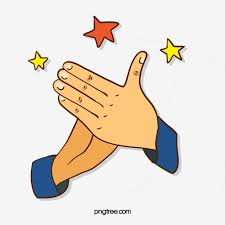 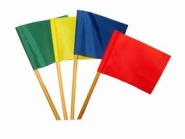 Цветные флажкиСередина урока.      7 мин.        5 мин.       3 мин.11 мин.Конец урока6 мин.мин.Задание №1.  Индивидуальная  работа: Используя стратегию ИНСЕРТ – чтение с пометкой, ответить  на поставленный вопрос:Почему император Цяньлунь решил провозгласить политику изоляции Китая от внешнего мира? Дескрипторы  - Ученик уровня А- Определит цель политики императора  Цяньлуня;- ученик уровня В: Определит положительные стороны отрицательные стороны политики.- Ученик уровня С: Анализирует последствия политики закрытых дверейФормативное оценивание: «Светофор» Задание №2. Парная работа,  дифференциация по диалогу и поддержке.Прием «Соотнести» Соотнесите термины и определения, понятия и товары, даты и исторические события. Для первой группы парДля второй группы парДля третьей группы парДескрипторы: - Группа пар 1: Сопоставляют термины и их определения;- Группа пар 2: Сопоставляют товары с понятиями экспорт и импорт; - Группа пар 3: Сопоставляют даты с историческими событиями. Формативное оценивание: «Взаимооценивание пар» с помощью стратегии  «Закончи предложение»Используют словосочетания «Мы узнали, что…» «Мы усвоили…»Физминутка «Панда» Слово учителя: Насильственные действия со стороны Англии привели к опиумным войнам, которые, в свою очередь в дальнейшем, привели к подписанию нескольких мирных договоров. В начале урока вы разделились по группам с помощью флажков с определенными цветами. Определенный цвет определяет один из договоров:- синий – Нанкинский мирный договор;- красный – Тяньзинский мирный договор;- зеленый – Айгунский мирный договор.Задание №3. Групповая работа: дифференциация по заданиям. Метод «Кластер»Используя текст учебника и раздаточный материал составить кластер по объяснению своего договора, выступив в роли учителя. Дескрипторы: -  учащиеся правильно отметили время подписания договоров;-  учащиеся правильно отметили страны подписавшие данные договора; - учащиеся правильно анализировали цель договоров. - учащиеся правильно анализировали  содержание договоров;Формативное оценивание: «Сэндвич»Закрепление: Составьте ассоциативную карту о последствиях опиумных войн «Почему в Китае до сих пор помнят опиумные войны?»Примерные ответы детей: курение опиума, национальное бедствие, падение экономики, национальное унижение и тд. Формативное оценивание: «Устная похвала» напримерМолодец, Так держать, Ты сможешь еще лучше, Надо подтянутьсяЗадание №1.  Индивидуальная  работа: Используя стратегию ИНСЕРТ – чтение с пометкой, ответить  на поставленный вопрос:Почему император Цяньлунь решил провозгласить политику изоляции Китая от внешнего мира? Дескрипторы  - Ученик уровня А- Определит цель политики императора  Цяньлуня;- ученик уровня В: Определит положительные стороны отрицательные стороны политики.- Ученик уровня С: Анализирует последствия политики закрытых дверейФормативное оценивание: «Светофор» Задание №2. Парная работа,  дифференциация по диалогу и поддержке.Прием «Соотнести» Соотнесите термины и определения, понятия и товары, даты и исторические события. Для первой группы парДля второй группы парДля третьей группы парДескрипторы: - Группа пар 1: Сопоставляют термины и их определения;- Группа пар 2: Сопоставляют товары с понятиями экспорт и импорт; - Группа пар 3: Сопоставляют даты с историческими событиями. Формативное оценивание: «Взаимооценивание пар» с помощью стратегии  «Закончи предложение»Используют словосочетания «Мы узнали, что…» «Мы усвоили…»Физминутка «Панда» Слово учителя: Насильственные действия со стороны Англии привели к опиумным войнам, которые, в свою очередь в дальнейшем, привели к подписанию нескольких мирных договоров. В начале урока вы разделились по группам с помощью флажков с определенными цветами. Определенный цвет определяет один из договоров:- синий – Нанкинский мирный договор;- красный – Тяньзинский мирный договор;- зеленый – Айгунский мирный договор.Задание №3. Групповая работа: дифференциация по заданиям. Метод «Кластер»Используя текст учебника и раздаточный материал составить кластер по объяснению своего договора, выступив в роли учителя. Дескрипторы: -  учащиеся правильно отметили время подписания договоров;-  учащиеся правильно отметили страны подписавшие данные договора; - учащиеся правильно анализировали цель договоров. - учащиеся правильно анализировали  содержание договоров;Формативное оценивание: «Сэндвич»Закрепление: Составьте ассоциативную карту о последствиях опиумных войн «Почему в Китае до сих пор помнят опиумные войны?»Примерные ответы детей: курение опиума, национальное бедствие, падение экономики, национальное унижение и тд. Формативное оценивание: «Устная похвала» напримерМолодец, Так держать, Ты сможешь еще лучше, Надо подтянутьсяЗадание №1.  Индивидуальная  работа: Используя стратегию ИНСЕРТ – чтение с пометкой, ответить  на поставленный вопрос:Почему император Цяньлунь решил провозгласить политику изоляции Китая от внешнего мира? Дескрипторы  - Ученик уровня А- Определит цель политики императора  Цяньлуня;- ученик уровня В: Определит положительные стороны отрицательные стороны политики.- Ученик уровня С: Анализирует последствия политики закрытых дверейФормативное оценивание: «Светофор» Задание №2. Парная работа,  дифференциация по диалогу и поддержке.Прием «Соотнести» Соотнесите термины и определения, понятия и товары, даты и исторические события. Для первой группы парДля второй группы парДля третьей группы парДескрипторы: - Группа пар 1: Сопоставляют термины и их определения;- Группа пар 2: Сопоставляют товары с понятиями экспорт и импорт; - Группа пар 3: Сопоставляют даты с историческими событиями. Формативное оценивание: «Взаимооценивание пар» с помощью стратегии  «Закончи предложение»Используют словосочетания «Мы узнали, что…» «Мы усвоили…»Физминутка «Панда» Слово учителя: Насильственные действия со стороны Англии привели к опиумным войнам, которые, в свою очередь в дальнейшем, привели к подписанию нескольких мирных договоров. В начале урока вы разделились по группам с помощью флажков с определенными цветами. Определенный цвет определяет один из договоров:- синий – Нанкинский мирный договор;- красный – Тяньзинский мирный договор;- зеленый – Айгунский мирный договор.Задание №3. Групповая работа: дифференциация по заданиям. Метод «Кластер»Используя текст учебника и раздаточный материал составить кластер по объяснению своего договора, выступив в роли учителя. Дескрипторы: -  учащиеся правильно отметили время подписания договоров;-  учащиеся правильно отметили страны подписавшие данные договора; - учащиеся правильно анализировали цель договоров. - учащиеся правильно анализировали  содержание договоров;Формативное оценивание: «Сэндвич»Закрепление: Составьте ассоциативную карту о последствиях опиумных войн «Почему в Китае до сих пор помнят опиумные войны?»Примерные ответы детей: курение опиума, национальное бедствие, падение экономики, национальное унижение и тд. Формативное оценивание: «Устная похвала» напримерМолодец, Так держать, Ты сможешь еще лучше, Надо подтянутьсяЗадание №1.  Индивидуальная  работа: Используя стратегию ИНСЕРТ – чтение с пометкой, ответить  на поставленный вопрос:Почему император Цяньлунь решил провозгласить политику изоляции Китая от внешнего мира? Дескрипторы  - Ученик уровня А- Определит цель политики императора  Цяньлуня;- ученик уровня В: Определит положительные стороны отрицательные стороны политики.- Ученик уровня С: Анализирует последствия политики закрытых дверейФормативное оценивание: «Светофор» Задание №2. Парная работа,  дифференциация по диалогу и поддержке.Прием «Соотнести» Соотнесите термины и определения, понятия и товары, даты и исторические события. Для первой группы парДля второй группы парДля третьей группы парДескрипторы: - Группа пар 1: Сопоставляют термины и их определения;- Группа пар 2: Сопоставляют товары с понятиями экспорт и импорт; - Группа пар 3: Сопоставляют даты с историческими событиями. Формативное оценивание: «Взаимооценивание пар» с помощью стратегии  «Закончи предложение»Используют словосочетания «Мы узнали, что…» «Мы усвоили…»Физминутка «Панда» Слово учителя: Насильственные действия со стороны Англии привели к опиумным войнам, которые, в свою очередь в дальнейшем, привели к подписанию нескольких мирных договоров. В начале урока вы разделились по группам с помощью флажков с определенными цветами. Определенный цвет определяет один из договоров:- синий – Нанкинский мирный договор;- красный – Тяньзинский мирный договор;- зеленый – Айгунский мирный договор.Задание №3. Групповая работа: дифференциация по заданиям. Метод «Кластер»Используя текст учебника и раздаточный материал составить кластер по объяснению своего договора, выступив в роли учителя. Дескрипторы: -  учащиеся правильно отметили время подписания договоров;-  учащиеся правильно отметили страны подписавшие данные договора; - учащиеся правильно анализировали цель договоров. - учащиеся правильно анализировали  содержание договоров;Формативное оценивание: «Сэндвич»Закрепление: Составьте ассоциативную карту о последствиях опиумных войн «Почему в Китае до сих пор помнят опиумные войны?»Примерные ответы детей: курение опиума, национальное бедствие, падение экономики, национальное унижение и тд. Формативное оценивание: «Устная похвала» напримерМолодец, Так держать, Ты сможешь еще лучше, Надо подтянутьсяУчебник «Всемирная история» 7 класс.  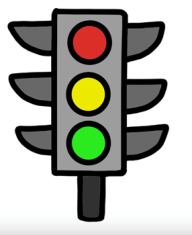 Учебник «Всемирная история» 7 классПриложение1Приложение 2Приложение 3Видео физминуткиhttps://www.youtube.com/watch?v=abd1NWTWfEsУчебник «Всемирная история» 7 классПриложение 4Приложение 5Приложение 6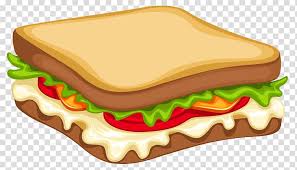 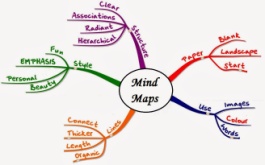 Рефлексия: «Чемодан. Мясорубка. Корзина» Рефлексия: «Чемодан. Мясорубка. Корзина» Рефлексия: «Чемодан. Мясорубка. Корзина» Рефлексия: «Чемодан. Мясорубка. Корзина» 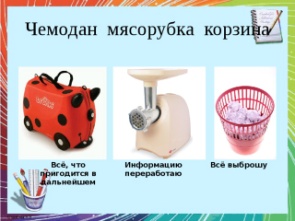 Дифференциация – каким образом Вы планируете оказать больше поддержки? Какие задачи Вы планируете поставить перед более способными учащимися?Дифференциация – каким образом Вы планируете оказать больше поддержки? Какие задачи Вы планируете поставить перед более способными учащимися?Дифференциация – каким образом Вы планируете оказать больше поддержки? Какие задачи Вы планируете поставить перед более способными учащимися?Оценивание – как Вы планируете проверить уровень усвоения материала учащимися?Здоровье и соблюдение техники безопасности

Здоровье и соблюдение техники безопасности

В начале урока дифференциация представлена делением учеников на группы с помощью приема «Цветные флажки». Определение учеников уровней А, В, С определяется при выполнении задания с помощью метода «Инсерт». Они должны ответить на вопрос «Почему император Цяньлунь решил провозгласить политику изоляции Китая от внешнего мира?» На стадии осмысления применена дифференциация по диалогу и поддержке, использован прием «Соотнеси»  который направлен на соотношение терминов и определений.  Понятий и товаров,, дат и исторических событий. Она способствует взаимодействию между учениками независимо от способностей и умений. В процессе работы по дифференциации по заданиям используя метод «Кластер»  в группе  ученики разбирают содержание своего задания и выбирают лидера в роли учителя. Прослеживается ролевая игра. В начале урока дифференциация представлена делением учеников на группы с помощью приема «Цветные флажки». Определение учеников уровней А, В, С определяется при выполнении задания с помощью метода «Инсерт». Они должны ответить на вопрос «Почему император Цяньлунь решил провозгласить политику изоляции Китая от внешнего мира?» На стадии осмысления применена дифференциация по диалогу и поддержке, использован прием «Соотнеси»  который направлен на соотношение терминов и определений.  Понятий и товаров,, дат и исторических событий. Она способствует взаимодействию между учениками независимо от способностей и умений. В процессе работы по дифференциации по заданиям используя метод «Кластер»  в группе  ученики разбирают содержание своего задания и выбирают лидера в роли учителя. Прослеживается ролевая игра. В начале урока дифференциация представлена делением учеников на группы с помощью приема «Цветные флажки». Определение учеников уровней А, В, С определяется при выполнении задания с помощью метода «Инсерт». Они должны ответить на вопрос «Почему император Цяньлунь решил провозгласить политику изоляции Китая от внешнего мира?» На стадии осмысления применена дифференциация по диалогу и поддержке, использован прием «Соотнеси»  который направлен на соотношение терминов и определений.  Понятий и товаров,, дат и исторических событий. Она способствует взаимодействию между учениками независимо от способностей и умений. В процессе работы по дифференциации по заданиям используя метод «Кластер»  в группе  ученики разбирают содержание своего задания и выбирают лидера в роли учителя. Прослеживается ролевая игра. Разработаны критерии оценивания на уроке. Формативное оценивание проводится по ходу всего урока, после каждого выполненного задания. Включает взаимооценивание, оценивание учителя с применением различных методов: «Устная похвала», «Аплодисменты», Светофор»,«Закончи предложение», «Сэндвич».В начале урока проводится психологический настрой «Поздоровайся локтями», проводится физминутка «Панда» для снятия напряжения в середине урока. При выполнении заданий постоянно настраиваю на положительную волну, а также предусмотрена смена деятельности для достижения положительного результата в ходе урока. В начале урока проводится психологический настрой «Поздоровайся локтями», проводится физминутка «Панда» для снятия напряжения в середине урока. При выполнении заданий постоянно настраиваю на положительную волну, а также предусмотрена смена деятельности для достижения положительного результата в ходе урока. 